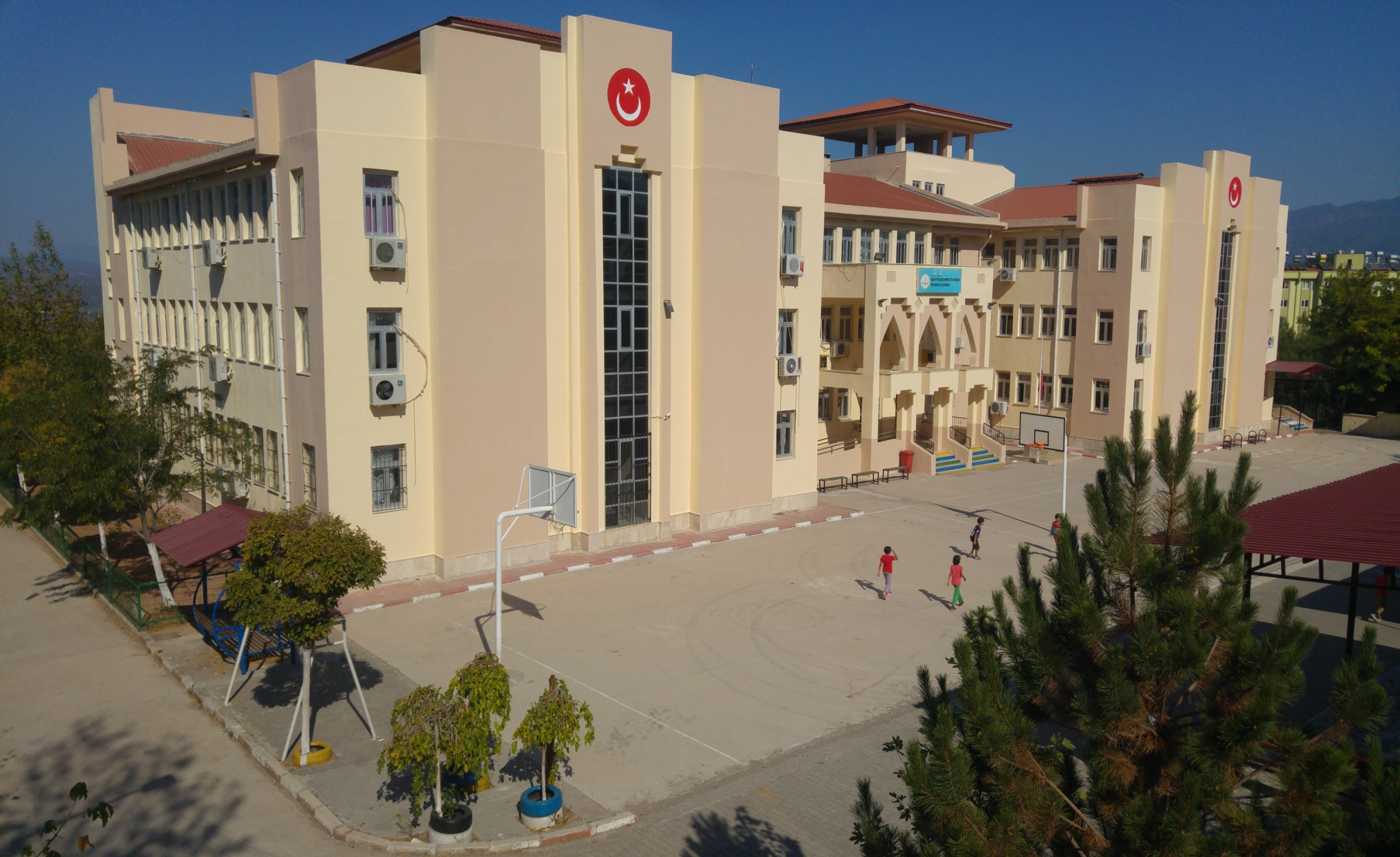 T.C.OSMANİYE VALİLİĞİŞEHİT PİYADE ER MEVLÜT AYDOĞAN İLKOKULU MÜDÜRLÜĞÜStratejik 2019-2023 Planı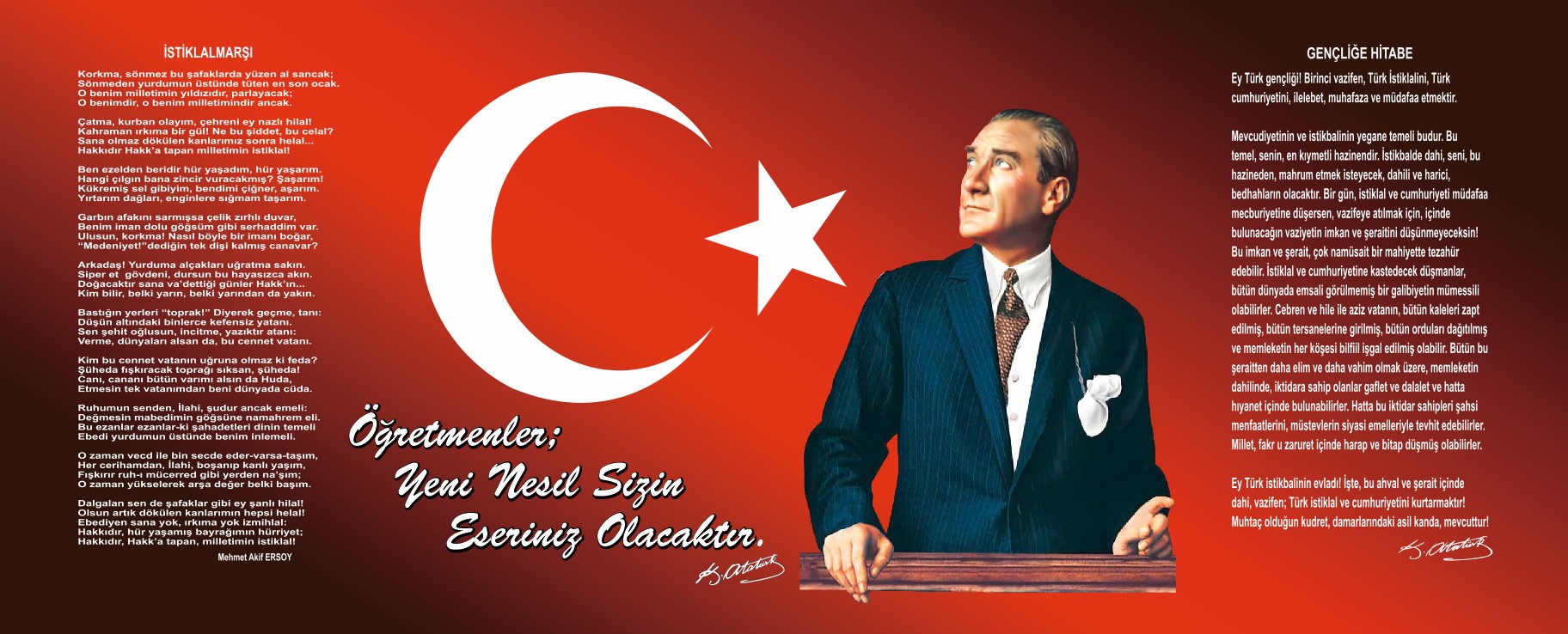 Geçmişten günümüze gelirken var olan yaratıcılığın getirdiği teknolojik ve sosyal anlamda gelişmişliğin ulaştığı hız, artık kaçınılmazları da önümüze sererek kendini göstermektedir. Güçlü ekonomik ve sosyal yapı, güçlü bir ülke olmanın ve tüm değişikliklerde dimdik ayakta durabilmenin kaçınılmazlığı da oldukça büyük önem taşımaktadır. Gelişen ve sürekliliği izlenebilen, bilgi ve planlama temellerine dayanan güçlü bir yaşam standardı ve ekonomik yapı; stratejik amaçlar, hedefler ve planlanmış zaman diliminde gerçekleşecek uygulama faaliyetleri ile (STRATEJİK PLAN) oluşabilmektedir.      Okulumuz misyon, vizyon ve stratejik planını ilk olarak 2011 yılında belirlemiştir. Okulumuz, daha iyi bir eğitim seviyesine ulaşmak düşüncesiyle Sürekli yenilenmeyi ve kalite kültürünü kendisine ilke edinmeyi amaçlamaktadır.Kalite kültürü oluşturmak için eğitim ve öğretim başta olmak üzere insan kaynakları ve kurumsallaşma, sosyal faaliyetler,  alt yapı, toplumla ilişkiler ve kurumlar arası ilişkileri kapsayan 2019-2023 stratejik planı hazırlanmıştır.Çağa uyum sağlayabilen, geleceğe güvenle bakabilen, özgüveni olan ve yaşlarının gerektirdiği gelişim aşamalarına göre eğitilmiş çocuklar yetiştirmek için kurulan okulumuz, geleceğimizin teminatı olan öğrencilerimizi daha iyi imkânlarla yetiştirip, düşünce ufku ve yenilikçi ruhu açık Türkiye Cumhuriyeti’nin çıtasını daha yükseklere taşıyan bireyler olması için ebeveynleri, öğretmenleri ve idarecileriyle özverili bir şekilde tüm azmimizle çalışmaktayız.         Şehit Piyade Er Mevlüt Aydoğan İlkokulu  olarak en büyük amacımız yalnızca okul öncesi ve temel eğitimden yararlanan çocuk sayısını arttırmak değil, girdikleri her türlü ortamda çevresine uyum sağlayan, hayata hazır, kendine ve becerilerine güvenen, bizleri daha da ileriye götürecek geleceğin gençlerini yetiştirmektir. İdare ve öğretmen kadrosuyla bizler çağa ayak uydurmuş, yeniliklere açık, Türkiye Cumhuriyeti’ni daha da yükseltecek öğrenciler yetiştirmeyi ilke edinmiş bulunmaktayız.Şehit Piyade Er Mevlüt Aydoğan İlkokulu  stratejik planlama çalışmasına önce durum tespiti,  yani okulun SWOT analizi yapılarak başlanmıştır. SWOT analizi idari personelin ve öğretmenlerin katılımıyla uzun süren bir çalışma sonucu ilk şeklini almış, varılan genel sonuçların sadeleştirilmesi ise Okul yönetimi ile öğretmenlerden den oluşan yedi kişilik bir kurul tarafından yapılmıştır. Daha sonra SWOT sonuçlarına göre stratejik planlama aşamasına geçilmiştir. Bu süreçte  okulun amaçları, hedefleri, hedeflere  ulaşmak  için gerekli  stratejiler, eylem planı  ve sonuçta başarı veya başarısızlığın   göstergeleri ortaya konulmuştur. Denilebilir ki SWOT analizi bir kilometre taşıdır okulumuzun bugünkü resmidir ve stratejik planlama ise bugünden yarına nasıl hazırlanmamız gerektiğine dair kalıcı bir belgedir.       Stratejik Plan' da belirlenen hedeflerimizi ne ölçüde gerçekleştirdiğimiz, plan dönemi içinde rutin aralıklarla gözden geçirilecek ve gereken düzeltmeler yapılacaktır.       Katılımcı yöntemlerle beş yıllık planı Stratejik Plan hazırlama ekibimizle hazırladık.Ayrıca her bir yıllık uygulama için gelişim planı hazırlanacaktır. Şehit Piyade Er Mevlüt Aydoğan İlkokulu Stratejik Planı (2019-2023)’da belirtilen amaç ve hedeflere ulaşmamızın Okulumuzun gelişme ve kurumsallaşma süreçlerine önemli katkılar sağlayacağına inanmaktayız.                                                                             Hüseyin Murat ÖZGÜN                                                                                   Okul  MüdürüİçindekilerSunuş	3İçindekiler	4BÖLÜM I: GİRİŞ ve PLAN HAZIRLIK SÜRECİ	5BÖLÜM II: DURUM ANALİZİ	6Okulun Kısa Tanıtımı *	6Okulun Mevcut Durumu: Temel İstatistikler……………………………………………………………………………………………………………………………………………………………………………………………………8PAYDAŞ ANALİZİ……………………………………………………………………………………………………………………………………………………………………………………………………………………………………14GZFT (Güçlü, Zayıf, Fırsat, Tehdit) Analizi……………………………………………………………………………………………………………………………………………………………………………………….27Gelişim ve Sorun Alanları……………………………………………………………………………………………………………………………………………………………………………………………………………………30BÖLÜM III: MİSYON, VİZYON VE TEMEL DEĞERLER	33MİSYONUMUZ *	33VİZYONUMUZ *	33TEMEL DEĞERLERİMİZ *	34BÖLÜM IV: AMAÇ, HEDEF VE EYLEMLER	35TEMA I: EĞİTİM VE ÖĞRETİME ERİŞİM	35TEMA II: EĞİTİM VE ÖĞRETİMDE KALİTENİN ARTIRILMASI	37TEMA III: KURUMSAL KAPASİTE	42V. BÖLÜM: MALİYETLENDİRME	44EKLER:	45BÖLÜM I: GİRİŞ ve PLAN HAZIRLIK SÜRECİ2019-2023 dönemi stratejik plan hazırlanması süreci Üst Kurul ve Stratejik Plan Ekibinin oluşturulması ile başlamıştır. Ekip tarafından oluşturulan çalışma takvimi kapsamında ilk aşamada durum analizi çalışmaları yapılmış ve durum analizi aşamasında paydaşlarımızın plan sürecine aktif katılımını sağlamak üzere paydaş anketi, toplantı ve görüşmeler yapılmıştır. Durum analizinin ardından geleceğe yönelim bölümüne geçilerek okulumuzun amaç, hedef, gösterge ve eylemleri belirlenmiştir. Çalışmaları yürüten ekip ve kurul bilgileri altta verilmiştir.STRATEJİK PLAN ÜST KURULUBÖLÜM II: DURUM ANALİZİDurum analizi bölümünde okulumuzun mevcut durumu ortaya konularak neredeyiz sorusuna yanıt bulunmaya çalışılmıştır. Bu kapsamda okulumuzun kısa tanıtımı, okul künyesi ve temel istatistikleri, paydaş analizi ve görüşleri ile okulumuzun Güçlü Zayıf Fırsat ve Tehditlerinin (GZFT) ele alındığı analize yer verilmiştir.ŞEHİT PİYADE ER MEVLÜT AYDOĞAN İLKOKULU TANITIMI  Okulun Kısa Tanıtımı Okul binası 2007 yılında yapılmaya başlanmış olup, 2008-2009 Eğitim-Öğretim yılında hizmet vermeye başlamıştır.  Okul 23 derslik olarak TOKİ tarafından inşa edilmiştir. Okulumuz 3 katlı,  kalorifer sistemi doğalgazla çalışan, bodrum katında yemekhane ve çok amaçlı salonu bulunan bir okuldur.         Okulumuza, bulunduğu çevre ve yerin adı verilmemiştir.          Okulumuza, 24 Nisan 2000 yılında Ağrı – Doğubeyazıt, Türkiye-İran sınırında Şehit olan Piyade Er Mevlüt AYDOĞAN’ ın ismi verilmiştir.Kurumun Yapısı:Okulumuzda 2019-2020  Eğitim-öğretim yılı itibariyle 23 derslik, (13 Dersliği kullanılmakta) 1 Müdür odası,  1 Müdür Yardımcısı odası, 1 Öğretmenler odası ve 1 Rehber Odası mevcut olup gündüz eğitimi (Normal Eğitim) yapılmaktadır. Okulumuz 3431 m² bahçe içinde, 1887 m²  bina kullanım alanına sahiptir. Finansman kaynaklarımız Okul Aile Birliği gelirleri ve hayırseverlerin katkılarıdır.Okulda demokratik-katılımcı bir yönetim anlayışı benimsenmiş olup, karar alma süreçlerine personelin de katılımı sağlanmaktadır. Okul içinde olumlu ve etkili bir kurum kültürü oluşmuştur. Kurumda çalışanları arasındaki yatay ve dikey iletişim sağlıklıdır. Okulda veli, çevre, okul işbirliği üst düzeydedir. Bakanlığımızın eğitim politikaları benimsenmekte ve okula hemen aktarılmaktadır..Planlı Okul Gelişim Modeli ve TKY uygulamaları kapsamında TKY felsefesine ve ilkelerine uygun olarak model çalışmalar etkili şekilde yürütülmektedir. OGYE yoluyla, çalışmalarda eğitime katkı sağlayan herkes temsil edilmektedir. Okulu ilgilendiren çalışmalarda takım çalışması benimsenmiştir. Tüm öğretmenlerimiz eğitim teknolojisini kullanabilmekte ve bilgilerini de öğretim sürecine aktarabilmektedir.Okulun Mevcut Durumu: Temel İstatistiklerOkul KünyesiÇalışan BilgileriOkulumuzun çalışanlarına ilişkin bilgiler altta yer alan tabloda belirtilmiştir.Çalışan Bilgileri Tablosu*Okulumuz Bina ve Alanları	Okulumuzun binası ile açık ve kapalı alanlarına ilişkin temel bilgiler altta yer almaktadır.Okul Yerleşkesine İlişkin Bilgiler Sınıf ve Öğrenci Bilgileri	Okulumuzda yer alan sınıfların öğrenci sayıları alttaki tabloda verilmiştir.Donanım ve Teknolojik KaynaklarımızTeknolojik kaynaklar başta olmak üzere okulumuzda bulunan çalışır durumdaki donanım malzemesine ilişkin bilgiye alttaki tabloda yer verilmiştir.Teknolojik Kaynaklar TablosuGelir ve Gider BilgisiOkulumuzun genel bütçe ödenekleri, okul aile birliği gelirleri ve diğer katkılarda dâhil olmak üzere gelir ve giderlerine ilişkin son iki yıl gerçekleşme bilgileri alttaki tabloda verilmiştir.PAYDAŞ ANALİZİKurumumuzun temel paydaşları öğrenci, veli ve öğretmen olmakla birlikte eğitimin dışsal etkisi nedeniyle okul çevresinde etkileşim içinde olunan geniş bir paydaş kitlesi bulunmaktadır. Paydaşlarımızın görüşleri anket, toplantı, dilek ve istek kutuları, elektronik ortamda iletilen önerilerde dâhil olmak üzere çeşitli yöntemlerle sürekli olarak alınmaktadır.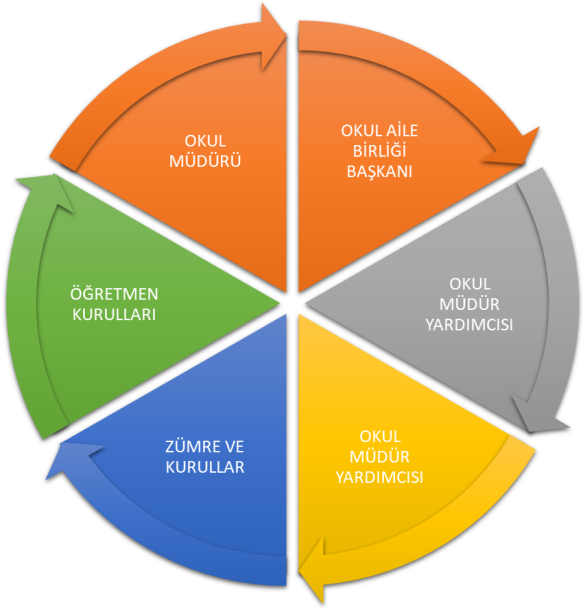 Paydaş anketlerine ilişkin ortaya çıkan temel sonuçlara altta yer verilmiştir.           ÖĞRENCİ ANKET SONUÇLARI1.Soru: Öğretmenlerimle ihtiyaç duyduğumda rahatlıkla                                                                 2.Soru: Okul müdürü ile ihtiyaç duyduğumda rahatlıkla                                         görüşebilirim.                                                                                                                            Konuşabiliyorum.3.Soru: Okulun rehberlik  servisinden  yeterince yararlanabiliyorum.                        4..Soru: Okula ilettiğimiz öneri ve isteklerimiz dikkate alınır. 5.Soru: Okulda kendimi güvende hissediyorum.                                                 6.Soru: Okulda öğrencilerle ilgili alınan kararlarda bizlerin                                                                                                                                                                                 görüşleri alınır.           7.Soru: Öğretmenler  yeniliğe açık olarak derslerin işlenişinde çeşitli                    8.Soru: Derslerde konuya göre uygun araç gereçler kullanılmaktadır.                                    yöntemler kullanmaktadır.                                                         9.Soru: Teneffüslerde ihtiyaçlarımı giderebiliyorum.                     10.Soru: Okulun içi ve dışı temizdir.11.Soru:  Okulun binası ve diğer fizik alanlar yeterlidir.                                              12..Soru: Okulun kantininde satılan malzemeler sağlıklı ve                                                                                                                  					güvenlidir.13.Soru: Okulumuzda yeterli miktarda sanatsal ve kültürel                          faaliyetler düzenlenmektedir.                                                                      ÖĞRETMEN ANKET SONUÇLARI1.Soru: Öğretmenlerimle ihtiyaç duyduğumda rahatlıkla                                                 2.Soru: Okul müdürü ile ihtiyaç duyduğumda rahatlıkla                                         görüşebilirim.                                                                         .                                           konuşabiliyorum.                                         3.Soru: Her türlü ödüllendirmede adil olma, tarafsızlık  ve                                4.Soru: Kendimi, okulun değerli bir üyesi olarak görürüm.     objektiflik esastır. 5.Soru: Çalıştığım okul bana kendimi geliştirme imkanı                                       6.Soru: Okul, teknik araç ve gereç yönünden yeterli donanıma                                           tanımaktadır.								                 sahiptir. 7.Soru: Okulda çalışanlara yönelik sosyal ve kültürel faaliyetler                           8.Soru: Okulda öğretmenler arasında ayrım yapılmamaktadır.                                          düzenlenir.      9.Soru: Okulumuzda yerelde ve toplum üzerinde olumlu                                   10.Soru: Yöneticilerimiz, yaratıcı ve yenilikçi düşüncelerin  etki bırakacak çalışmalar yapmaktadır.					           üretilmesine teşvik etmektedir.  11.Soru: Yöneticiler, okulun vizyonu, stratejilerini,  		                            12.Soru: Okulumuzda sadece öğretmenlerin kullanımına tahsis      iyileştirmeye açık alanları vs.  çalışanlarla paylaşır.                                                                           edilmiş yerler yeterlidir.                      13.Soru: Alanıma ilişkin yenilik ve gelişmeleri takip eder ve kendimi                                             güncellerim.VELİ ANKET SONUÇLARI   1.Soru: İhtiyaç duyduğumda okul çalışanlarıyla rahatlıkla                             2.Soru: Bizi ilgilendiren okul duyurularını zamanında                                                             üretilmesine teşvik etmektedir.                                                                                                 öğreniyorum.           3.Soru: Öğrencilerimle ilgili konularda okulda rehberlik		       4.Soru: Okula ilettiğim istek ve şikayetlerim dikkate alınıyor.                                    hizmeti alabiliyorum.                                                                                  5.Soru: Öğretmenler yeniliğe açık olarak derslerin işlenişinde                          6.Soru: Okulda yabancı kişilere karşı güvenlik önlemleri                      çeşitli yöntemler kullanmaktadır .                                                                                                 alınmaktadır. 7.Soru: Okulda bizleri ilgilendiren kararlarda görüşlerimiz		           8.Soru: E-okul Veli Bilgilendirme sistemi ile okulun internet                                      dikkate alınır.                                                                                            sayfasını düzenli olarak takip ediyorum.                   9.Soru: Çocuğumun okulunu sevdiğini ve öğretmenleriyle iyi                    10.Soru: Okul, teknik araç ve gereç yönünden yeterli                         anlaştığını düşünüyorum.                                                                                            donanıma sahiptir.                                                               										      11.Soru: Okul her zaman temiz ve bakımlıdır.                                           12.Soru:  Okul binası ve diğer fiziki mekanlar yeterlidir. 	                                 									                      13.Soru: Okulumuzda yeterli miktarda sanatsal ve kültürel                             faaliyetler düzenlenmektedir.GZFT (Güçlü, Zayıf, Fırsat, Tehdit) Analizi *Okulumuzun temel istatistiklerinde verilen okul künyesi, çalışan bilgileri, bina bilgileri, teknolojik kaynak bilgileri ve gelir gider bilgileri ile paydaş anketleri sonucunda ortaya çıkan sorun ve gelişime açık alanlar iç ve dış faktör olarak değerlendirilerek GZFT tablosunda belirtilmiştir. Dolayısıyla olguyu belirten istatistikler ile algıyı ölçen anketlerden çıkan sonuçlar tek bir analizde birleştirilmiştir.Kurumun güçlü ve zayıf yönleri donanım, malzeme, çalışan, iş yapma becerisi, kurumsal iletişim gibi çok çeşitli alanlarda kendisinden kaynaklı olan güçlülükleri ve zayıflıkları ifade etmektedir ve ayrımda temel olarak okul müdürü/müdürlüğü kapsamından bakılarak iç faktör ve dış faktör ayrımı yapılmıştır. İçsel Faktörler                 Güçlü YönlerZayıf YönlerDışsal Faktörler FırsatlarTehditlerGelişim ve Sorun AlanlarıGelişim ve sorun alanları analizi ile GZFT analizi sonucunda ortaya çıkan sonuçların planın geleceğe yönelim bölümü ile ilişkilendirilmesi ve buradan hareketle hedef, gösterge ve eylemlerin belirlenmesi sağlanmaktadır. Gelişim ve sorun alanları ayrımında eğitim ve öğretim faaliyetlerine ilişkin üç temel tema olan Eğitime Erişim, Eğitimde Kalite ve kurumsal Kapasite kullanılmıştır. Eğitime erişim, öğrencinin eğitim faaliyetine erişmesi ve tamamlamasına ilişkin süreçleri; Eğitimde kalite, öğrencinin akademik başarısı, sosyal ve bilişsel gelişimi ve istihdamı da dâhil olmak üzere eğitim ve öğretim sürecinin hayata hazırlama evresini; Kurumsal kapasite ise kurumsal yapı, kurum kültürü, donanım, bina gibi eğitim ve öğretim sürecine destek mahiyetinde olan kapasiteyi belirtmektedir.Gelişim ve sorun alanlarına ilişkin GZFT analizinden yola çıkılarak saptamalar yapılırken yukarıdaki tabloda yer alan ayrımda belirtilen temel sorun alanlarına dikkat edilmesi gerekmektedir.Gelişim ve Sorun AlanlarımızBÖLÜM III: MİSYON, VİZYON VE TEMEL DEĞERLEROkul Müdürlüğümüzün Misyon, vizyon, temel ilke ve değerlerinin oluşturulması kapsamında öğretmenlerimiz, öğrencilerimiz, velilerimiz, çalışanlarımız ve diğer paydaşlarımızdan alınan görüşler, sonucunda stratejik plan hazırlama ekibi tarafından oluşturulan Misyon, Vizyon, Temel Değerler; Okulumuz üst kurulana sunulmuş ve üst kurul tarafından onaylanmıştır.MİSYONUMUZŞEHİT PİYADE ER MEVLÜT AYDOĞAN İLKOKULU olarak:   Mutlu, özgüvenli, başarılı, ilkeli, duyarlı, açık fikirli araştıran - sorgulayan, iletişim becerileri gelişmiş, öz değerlendirme yapabilen işbirliğine yatkın, yaratıcı ve eleştirel düşünen, öğrenmeye ve yeniliğe açık entelektüel, cesaretli, çok yönlü gelişime açık ulusal kültürünü özümsemiş, küresel düşünen bireyler yetiştirmektir. VİZYONUMUZ ŞEHİT PİYADE ER MEVLÜT AYDOĞAN İLKOKULU   olarak: Koşulsuz sevgiyle, evrensel bilgiye ulaşan bir kurum TEMEL DEĞERLERİMİZ 1) Önce İnsan,2) Karşılıklı güven ve dürüstlük,3) Sabırlı, hoşgörülü ve kararlılık,4) Adaletli performans değerlendirme,5) Kendisiyle ve çevresiyle barışık olma,6) Yetkinlik, üretkenlik, ve girişimcilik ruhuna sahip olmak,7) Doğa ve çevreyi koruma bilinci,8) Sorumluluk duygusu ve kendine güven bilincini kazandırma.BÖLÜM IV: AMAÇ, HEDEF VE EYLEMLERTEMA I: EĞİTİM VE ÖĞRETİME ERİŞİMEğitim ve öğretime erişim okullaşma ve okul terki, devam ve devamsızlık, okula uyum ve oryantasyon, özel eğitime ihtiyaç duyan bireylerin eğitime erişimi, yabancı öğrencilerin eğitime erişimi ve hayat boyu öğrenme kapsamında yürütülen faaliyetlerin ele alındığı temadır.Stratejik Amaç 1: Kayıt bölgemizde yer alan ilkokul kademesindeki çocukların okullaşma oranlarını artıran, okula uyum ve devamsızlık sorunlarını gideren etkin bir eğitim ve öğretime erişim süreci hakim kılınacaktır.  Stratejik Hedef 1.1.  Kayıt bölgemizde yer alan ilkokul öğrencilerinin okullaşma oranları artırılacak, uyum ve devamsızlık sorunları gidirilecektir.Performans Göstergeleri  Tablolarda bölünmüş ikinci satırlar Anasınıfını göstermektedirEYLEMLERTEMA II:Eğitim ve öğretimde kalitenin artırılması başlığı esas olarak eğitim ve öğretim faaliyetinin hayata hazırlama işlevinde yapılacak çalışmaları kapsamaktadır. Bu tema altında akademik başarı, sınav kaygıları, sınıfta kalma, ders başarıları ve kazanımları, disiplin sorunları, öğrencilerin bilimsel, sanatsal, kültürel ve sportif faaliyetleri ile istihdam ve meslek edindirmeye yönelik rehberlik ve diğer mesleki faaliyetler yer almaktadır. Stratejik Amaç 2: Eğitim ve öğretimde kalite artırılarak öğrencilerimizin bilişsel, duygusal ve fiziksel olarak çok boyutlu gelişimi sağlanacaktır.Stratejik Hedef 2.1: Öğrenme kazanımlarını takip eden ve velileri de sürece dahil eden bir yönetim anlayışı ile öğrencilerimizin akademik başarıları artırılacak ve öğrencilerimize iyi bir vatandaş olmaları için gerekli temel bilgi, beceri, davranış ve alışkanlıklar kazandırılacaktır.Performans GöstergeleriPerformans GöstergeleriStratejik Hedef 2.2: Öğrenme kazanımlarını takip eden e velileri de sürece dahil eden bir yöentim anlayışı ile öğrencilerimizin akademik başarıları ve sosyal faaliyetlere yetenekleri doğrultusunda etkin katılımı artırılacaktır.Performans GöstergeleriEYLEMLERTEMA III: KURUMSAL KAPASİTEStratejik Amaç 3:  Okulumuzun beşeri,mali, fiziki ve teknolojik unsurları ile yönetim ve organizasyonu, eğitim ve öğretiminin niteliğini ve eğitime erişim yükseltecek biçimde geliştirilecektir.Stratejik Hedef 3.1: Kulumuz personelinin mesleki yeterlilikleri ile iş doyumu ve motivasyonları artırılacaktır.Performans GöstergeleriEylemlerStratejik Hedef 3.2.            Okulumuzun mali ve fiziksel altyaoısı eğitim ve öğretim faaliyetlerinden beklenen sonuçların elde edilmesini temine edecek biçimde sürdürülebilirlik ve verimlilik esasına göre geliştirilecektir.Performans GöstergeleriEYLEM PLANIStratejik Hedef 3.3:  Okulumuzun yönetsel süreçleri, etkin bir izleme ve değerlendirme sistemiyle desteklenen, katılımcı, şeffaf ve hesap verebilir biçimde geliştirilecektir.EylemlerV. BÖLÜMMALİYETLENDİRME2019-2023 Stratejik Planı Faaliyet/Proje Maliyetlendirme TablosuVI. BÖLÜMİZLEME VE DEĞERLENDİRMEOkulumuz/Kurumumuz Stratejik Planı izleme ve değerlendirme çalışmalarında 5 yıllık Stratejik Planın izlenmesi ve 1 yıllık gelişim planın izlenmesi olarak ikili bir ayrıma gidilecektir. Stratejik planın izlenmesinde 6 aylık dönemlerde izleme yapılacak denetim birimleri, il ve ilçe millî eğitim müdürlüğü ve Bakanlık denetim ve kontrollerine hazır halde tutulacaktır.Yıllık planın uygulanmasında yürütme ekipleri ve eylem sorumlularıyla aylık ilerleme toplantıları yapılacaktır. Toplantıda bir önceki ayda yapılanlar ve bir sonraki ayda yapılacaklar görüşülüp karara bağlanacaktır. EKLER: Öğretmen, öğrenci ve veli anket örnekleri klasör ekinde olup okullarınızda uygulanarak sonuçlarından paydaş analizi bölümü ve sorun alanlarının belirlenmesinde yararlanabilirsiniz.Üst Kurul BilgileriÜst Kurul BilgileriÜst Kurul BilgileriEkip BilgileriEkip BilgileriAdı SoyadıUnvanıUnvanıAdı SoyadıUnvanıHüseyin Murat ÖZGÜNOkul MüdürüOkul MüdürüSüleyman KAYTANCIMüdür YardımcısıSüleyman KAYTANCIMüdür YardımcısıMüdür YardımcısıMehmet İÇERSınıf ÖğretmeniHüseyin AKSınıf ÖğretmeniSınıf ÖğretmeniHatice KATIKSınıf ÖğretmeniFatma YILMAZOkul Aile Birliği BaşkanıOkul Aile Birliği BaşkanıYurdagül ÇAKICIOĞLUVeliNeslihan ASLANNeslihan ASLANOkul Aile Birliği Yönetim Kurulu Üyesiİli:                             OSMANİYEİli:                             OSMANİYEİli:                             OSMANİYEİli:                             OSMANİYEİlçesi:  MERKEZİlçesi:  MERKEZİlçesi:  MERKEZİlçesi:  MERKEZAdres: VATAN MAH. DİVLİMOĞLU CAD. NO:305VATAN MAH. DİVLİMOĞLU CAD. NO:305VATAN MAH. DİVLİMOĞLU CAD. NO:305Coğrafi Konum (link)Coğrafi Konum (link)
https://goo.gl/maps/piXJXvpS3UD2
https://goo.gl/maps/piXJXvpS3UD2Telefon Numarası: 032881435120328814351203288143512Faks Numarası:Faks Numarası:e- Posta Adresi:715740@meb.k12.tr715740@meb.k12.tr715740@meb.k12.trWeb sayfası adresi:Web sayfası adresi:spemevlutaydoganilkoku@meb.k12.trspemevlutaydoganilkoku@meb.k12.trKurum Kodu:715740715740715740Öğretim Şekli:Öğretim Şekli:TAM GÜNTAM GÜNOkulun Hizmete Giriş Tarihi :  2008Okulun Hizmete Giriş Tarihi :  2008Okulun Hizmete Giriş Tarihi :  2008Okulun Hizmete Giriş Tarihi :  2008Toplam Çalışan Toplam Çalışan  19 19Öğrenci Sayısı:Kız 125 125Öğretmen SayısıKadın 8 8Öğrenci Sayısı:Erkek154154Öğretmen SayısıErkek77Öğrenci Sayısı:Toplam279279Öğretmen SayısıToplam1515Derslik Başına Düşen Öğrenci SayısıDerslik Başına Düşen Öğrenci SayısıDerslik Başına Düşen Öğrenci Sayısı:  22Şube Başına Düşen Öğrenci SayısıŞube Başına Düşen Öğrenci SayısıŞube Başına Düşen Öğrenci Sayısı: 22Öğretmen Başına Düşen Öğrenci SayısıÖğretmen Başına Düşen Öğrenci SayısıÖğretmen Başına Düşen Öğrenci Sayısı: 21Şube Başına 30’dan Fazla Öğrencisi Olan Şube SayısıŞube Başına 30’dan Fazla Öğrencisi Olan Şube SayısıŞube Başına 30’dan Fazla Öğrencisi Olan Şube Sayısı: 0Öğrenci Başına Düşen Toplam Gider MiktarıÖğrenci Başına Düşen Toplam Gider MiktarıÖğrenci Başına Düşen Toplam Gider Miktarı16,5 TLÖğretmenlerin Kurumdaki Ortalama Görev SüresiÖğretmenlerin Kurumdaki Ortalama Görev SüresiÖğretmenlerin Kurumdaki Ortalama Görev Süresi10 YILUnvan*ErkekKadınToplamOkul Müdürü ve Müdür Yardımcısı202Sınıf Öğretmeni5813Branş Öğretmeni-00Rehber Öğretmen0-0İdari Personel---Yardımcı Personel134Güvenlik Personeli---Toplam Çalışan Sayıları81119Okul BölümleriOkul BölümleriÖzel AlanlarVarYokOkul Kat SayısıZemin+2Çok Amaçlı SalonVARDerslik Sayısı23Çok Amaçlı SahaXDerslik Alanları (m2)47KütüphaneVARKullanılan Derslik Sayısı13Fen LaboratuvarıXŞube Sayısı13Bilgisayar LaboratuvarıXİdari Odaların Alanı (m2)60İş AtölyesiXÖğretmenler Odası (m2)60Beceri AtölyesiXOkul Oturum Alanı (m2)1887PansiyonXOkul Bahçesi (Açık Alan)(m2)3431Okul Kapalı Alan (m2)1887Sanatsal, bilimsel ve sportif amaçlı toplam alan (m2)975Kantin (m2)10Tuvalet Sayısı32Diğer (………….)SINIFIKızErkekToplamSINIFIKızErkekToplam1-A1310233-A1114251-B10111213-B716231-C78152-A813214-A1012222-B1011214-B1214262-C1010204-C71219ANASINIFI A101424ANASINIFI B101121Akıllı Tahta Sayısı15TV Sayısı0Masaüstü Bilgisayar Sayısı2Yazıcı Sayısı3Taşınabilir Bilgisayar Sayısı1Fotokopi Makinası Sayısı2Projeksiyon Sayısı0İnternet Bağlantı Hızı8 Mbps YıllarGelir MiktarıGider Miktarı201719.713,67 TL19.712,00 TL201820.942,00 TL20.936,00 TLÖğrencilerÖğrencilerimizin öğrenmeye açık olması, değişimden ve yenilikten yana bir tutum içinde olması. Okulu evi olarak görerek her sabah okula severek gelmesi.Öğrencilerimizin uygulamalı olarak doğal kaynaklar,enerji tasarrufu,geri dönüşüm ve sağlıklı beslenme konularındaaldıkları eğitimle yüksek bir bilince sahip olması.ÇalışanlarOkulumuzun tüm personelinin Eğitim Öğretimde yeniliklere ayak uydurarak istekli bir şekilde çalışması.VelilerÖğrenci velilerimizin %98’lik kısmının okula ve eğitime tam destek vermesi.Bina ve YerleşkeOkul binamızın sağlam ve bakımlı olması.Doğalgaz ile ısınma olması.Okula ulaşımın kolay olması.Zemin+2 kat olması sebebiyle yönetiminin kolay olması.DonanımBütün sınıflarımızda akıllı tahta, klima bulunması. Sınıflar akıl oyunları ile donatılmış ve ders araç gereçleri tam olması. Ağ bağlantısı alt yapısı yenilenmiş olması.BütçeOkulumuz dahilinde bulunan kantin kirası ve okul aile birliği gelirleri.Yönetim SüreçleriOkul İdarecilerinin öğretmen , öğrenciler ve velilerle sağlıklı ilişkiler geliştirmesi.İletişim SüreçleriOkulumuzda Öğretmen-Öğrenci,İdareci-Öğretmen,İdareci-Öğrenci,Öğretmen-Veli,İdareci-Veli ilişkileri nin güçlü olması.ÖğrencilerÖğrencilerimizin farklı aile yapılarından gelmesi Boşanmış aile çocuklarının sayısının artması.ÇalışanlarVelilerVelilerin öğretmenlere ve sınıf düzenine müdahale etmek istemesi. Öğrenci başarıları arasında kıyaslama yapmaları ve başarı konusunda aceleci olmaları.Bina ve YerleşkeBinanın eski olması.DonanımBütçeOkul Aile Birliği bütçesinin okul ihtiyaçlarına yetmemesi.Yönetim SüreçleriOkul yönetimi öğrenci öğretmen ve veli ile iyi iletişim kurmakta olumsuz durumlar yaşanmamaktadır.İletişim SüreçleriBina içerisinde GSM operatörlerin çekmemesi.Politik Muhtarlık ile yakın olmamız sebebiyle sürekli işbirliği içinde olmamız.(Belediye Aracı ile bahçe temizliği, muhtarlık masa sandalye ve çadırlarının etkinliklerde kullanımı vs.)EkonomikÖğrencilerimizin anne ve babalarının çalışıyor olması.SosyolojikOkulun sosyal çevresinin olumsuz durumlar barındırmaması. TeknolojikOkulun bütün sınıflarının derslerle ilişkili teknolojik aletlerle donatılmış olması, öğretmenlerimizin teknolojiye hakim olmaları ve gelişmeleri takip ediyor olmaları.Mevzuat-YasalToplum Sağlığı Müdürlüğü’nün mevzuatlarında geçen Eğitim Öğretim çağındaki öğrencilere uygulanacak testlerin uygulanması ve takibi.EkolojikÇevre konusunda duyarlı birey sayısının gün geçtikçe artması.EkonomikSosyolojikTeknolojikOkulumuzda akıllı tahta bulunmasına rağmen henüz altyapı sorununun çözülmemiş olması.EkolojikÇevre kirliliği konusunda alınan önlemlerin insanların bilinçsiz olması sebebiyle uygulanamaması.Eğitime ErişimEğitimde KaliteKurumsal KapasiteOkullaşma OranıAkademik BaşarıKurumsal İletişimOkula Devam/ DevamsızlıkSosyal, Kültürel ve Fiziksel GelişimKurumsal YönetimOkula Uyum, OryantasyonSınıf TekrarıBina ve YerleşkeÖzel Eğitime İhtiyaç Duyan Bireylerİstihdam Edilebilirlik ve YönlendirmeDonanımYabancı ÖğrencilerÖğretim YöntemleriTemizlik, HijyenHayat boyu ÖğrenmeDers araç gereçleriİş Güvenliği, Okul GüvenliğiHayat boyu öğrenmenin tanımıOkul sağlığı ve hijyenTaşıma ve servis1.TEMA: EĞİTİM VE ÖĞRETİME ERİŞİM1.TEMA: EĞİTİM VE ÖĞRETİME ERİŞİM1Okula kaydolan 72 ayı doldurmuş öğrencilerin bir kısmının devamında güçlük yaşanması.2Bina  içerisinde toplantı salonu ve ya çok amaçlı salon yetersizliğ.3Yabancı uyruklu öğrencilerin bir kısmının eğitim öğretime düzenli katılamaması.2.TEMA: EĞİTİM VE ÖĞRETİMDE KALİTE2.TEMA: EĞİTİM VE ÖĞRETİMDE KALİTE1Eğitim öğretimde kaliteyi artırmak yapılan sportif faaliyetlerin sayısının yetersiz olması.2Belirli Günler ve Haftalar kutlanırken farklı ve dikkat çekici etkinlikler yerine geleneksel kutlama biçimlerine yönelinmesi. (Şiir,kompozisyon)3Veli  katılımlı sınıf etkinliklerinin artırılması ihtiyacı bulunması.4Sosyal   sorumluluk projeleri sayısının yetersiz olması.5Kurumun   bulunduğu mahalle sakinlerinin etkinliklere yeterince katılmaması.3.TEMA: KURUMSAL KAPASİTE3.TEMA: KURUMSAL KAPASİTE1Okul  kütüphanesinin yetersiz olmaması.2Akıl Oyunları ve Hobi odası olmaması.3Sınıflara Akıl Oyunları köşesi yapılmaya başlanmas ve artırılmak istenmesi.45NoPERFORMANSGÖSTERGESİMevcutMevcutHEDEFHEDEFHEDEFHEDEFHEDEFHEDEFNoPERFORMANSGÖSTERGESİ2018201920192020202120222023PG.1.1.1Kayıt bölgesindeki öğrencilerden okula kayıt yaptıranların oranı (%)%98%100%100%100%100%100%100PG.1.1.1Kayıt bölgesindeki öğrencilerden okula kayıt yaptıranların oranı (%)%90%90%90%100%100%100%100PG.1.1.2İlkokul birinci sınıf öğrencilerinden en az bir yıl okul öncesi eğitim almış olanların oranı (%)%99%100%100%100%100%100%100PG.1.1.3Okula yeni başlayan öğrencilerden oryantasyon eğitimine katılanların oranı (%)%100%100%100%100%100%100%100PG.1.1.3Okula yeni başlayan öğrencilerden oryantasyon eğitimine katılanların oranı (%)%100%100%100%100%100%100%100PG.1.1.4Bir eğitim ve öğretim döneminde 20 gün ve üzeri devamsızlık yapan öğrenci oranı (%)%4,2%0%0%0%0%0%0PG.1.1.5Bir eğitim ve öğretim döneminde 20 gün ve üzeri devamsızlık yapan yabancı öğrenci oranı (%)%2%0%0%0%0%0%0PG.1.1.5Bir eğitim ve öğretim döneminde 20 gün ve üzeri devamsızlık yapan yabancı öğrenci oranı (%)%2%0%0%0%0%0%0PG.1.1.6Okulun özel eğitime ihtiyaç duyan bireylerin kullanımına uygunluğu (0-1)1111111NoEylem İfadesiEylem SorumlusuEylem TarihiEylem Tarihi1.1.1.Kayıt bölgesinde yer alan öğrencilerin tespiti çalışması yapılacaktır.Okul Stratejik Plan Ekibi01 Eylül-20 Eylül01 Eylül-20 Eylül1.1.2Devamsızlık yapan öğrencilerin tespiti ve erken uyarı sistemi için çalışmalar yapılacaktır.Süleyman KAYTANCI 01 Eylül-20 Eylül01 Eylül-20 Eylül1.1.3Devamsızlık yapan öğrencilerin velileri ile özel aylık  toplantı  ve görüşmeler yapılacaktır.Mehmet İÇERHer ayın son haftasıHer ayın son haftası1.1.4Oryantasyon eğitiminde okul idaresinden ve diğer öğretmenlerden destek alınması.Okul Stratejik Plan EkibiOkul Stratejik Plan EkibiEylül Ayı1.1.5Devamsızlık yapan öğrencilere ev ziyaretleri yapılması ve sorunların tespiti.Okul Stratejik Plan EkibiOkul Stratejik Plan EkibiEğitim-Öğretim yılı boyunca1.1.6Özel Eğitim alan öğrenciler için acil durum butonu sistemi kurulması.	Okul İdaresi	Okul İdaresiTemmuz AyıNoPERFORMANSGÖSTERGESİPERFORMANSGÖSTERGESİMevcutHEDEFHEDEFHEDEFHEDEFHEDEFHEDEFNoPERFORMANSGÖSTERGESİPERFORMANSGÖSTERGESİ2018201920202021202120222023PG.2.1.1Öğrenci Başına Okunan Kitap SayısıÖğrenci Başına Okunan Kitap Sayısı15202530303540PG.2.1.2EBA Portalına Kayıtlı Öğretmen OranıEBA Portalına Kayıtlı Öğretmen Oranı10152025253035PG.2.1.3EBA Portalına Kayıtlı Öğrenci OranıEBA Portalına Kayıtlı Öğrenci Oranı10152025253040PG.2.1.4Eğitim-öğretim yılı içerisinde 4. Sınıf öğrencilerden belge alanların oranıPG.2.1.4.1 Teşekkür belgesi alan öğrenci Oranı30302020202030PG.2.1.4Eğitim-öğretim yılı içerisinde 4. Sınıf öğrencilerden belge alanların oranıPG.2.1.4.2 Takdir belgesi alan öğrenci Oranı40506070808090PG.2.1.5İlkokul Yetiştirme programına dâhil edilen öğrencilerden başarılı olanların oranıİlkokul Yetiştirme programına dâhil edilen öğrencilerden başarılı olanların oranı40506070708090PG.2.1.6Okul Sağlığı ve Hijyen Eğitimi Konusunda Yapılan Faaliyet SayısıOkul Sağlığı ve Hijyen Eğitimi Konusunda Yapılan Faaliyet Sayısı25788910PG.2.1.6Okul Sağlığı ve Hijyen Eğitimi Konusunda Yapılan Faaliyet SayısıOkul Sağlığı ve Hijyen Eğitimi Konusunda Yapılan Faaliyet Sayısı25788910PG.2.1.7Ders bazında yılsonu puan ortalamalarıPG.2.1.7.1  4. sınıf yabancı dil dersi 40506070708090PG.2.1.7Ders bazında yılsonu puan ortalamalarıPG.2.1.7.2  4. sınıf matematik dersi 60808090909090PG.2.1.7Ders bazında yılsonu puan ortalamalarıPG.2.1.7.3  4. sınıf Türkçe dersi 70758085859090NoEylem İfadesiEylem 
SorumlusuEylem 
TarihiPG.2.1.1Okuma saati etkinliğinin içeriği zenginleştirilerek dramatizasyonla desteklenecektir.Okul İdaresiEğitim-Öğretim Yılı İçindePG.2.1.2Öğrencilerin yabancı dil kullanımlarını farklı alanlara aktarmaları sağlanacaktır.Okul İdaresiEğitim-Öğretim Yılı İçindePG.2.1.3EBA Portalı öğretmenlere tanıtılacak ve kullanımı teşvik edilecektir.Okul İdaresiEğitim-Öğretim Yılı İçindePG.2.1.4Velilere EBA portalı tanıtılacak ve kullanımı teşvik edilecektir.Okul İdaresiEğitim-Öğretim Yılı İçindePG.2.1.5Takdir ve teşekkür belgesi alan öğrenciler için onur etkinlikleri düzenlenecek, tüm öğrenciler takdir ve teşekkür belgesi için teşvik edilecektir.Okul İdaresiEğitim-Öğretim Yılı İçindePG.2.1.6İYEP kapsamında olan öğrencilerin gelişimleri takip edilecektir.Okul İdaresiEğitim-Öğretim Yılı İçindePG.2.1.7Paydaşlarla işbirliği yapılarak eğitimlerin verilmesi sağlanacaktır.Okul İdaresiEğitim-Öğretim Yılı İçindePG.2.1.8Okulda ortak etkinlikler yapılacaktır.Okul İdaresiEğitim-Öğretim Yılı İçindePG.2.1.9Okul aile işbirliğini geliştirecek çalışmalar yapılacaktır.Okul İdaresiEğitim-Öğretim Yılı İçindePG.2.1.10Yabancı dil eğitiminde öğrenci nitelik ve yeterliliklerinin yükseltilmesi için faaliyetler yapılacaktır.Okul İdaresiEğitim-Öğretim Yılı İçindePG.2.1.11Matematik eğitiminde öğrenci nitelik ve yeterliliklerinin yükseltilmesi için faaliyetler yapılacaktır.Okul İdaresiEğitim-Öğretim Yılı İçindePG.2.1.12Türkçe eğitiminde öğrenci nitelik ve yeterliliklerinin yükseltilmesi için faaliyetler yapılacaktır.Okul İdaresiEğitim-Öğretim Yılı İçindePG.2.1.13Öğrenci başına okunan kitap sayısının arttırılması için kitap okumayı teşvik edici faaliyetler yapılacaktır.Okul İdaresiEğitim-Öğretim Yılı İçindeNoPERFORMANSGÖSTERGESİPERFORMANSGÖSTERGESİMevcutMevcutHEDEFHEDEFHEDEFHEDEFHEDEFHEDEFNoPERFORMANSGÖSTERGESİPERFORMANSGÖSTERGESİ2018201920192020202120222023PG.2.2.1Okul Dışı Öğrenme Ortamları Kapsamında Düzenlenen Gezi/Etkinlik SayısıOkul Dışı Öğrenme Ortamları Kapsamında Düzenlenen Gezi/Etkinlik Sayısı25510152530PG.2.2.1Okul Dışı Öğrenme Ortamları Kapsamında Düzenlenen Gezi/Etkinlik SayısıOkul Dışı Öğrenme Ortamları Kapsamında Düzenlenen Gezi/Etkinlik Sayısı2555101520PG.2.2.2Yerel ve Ulusal Yarışmalara Katılan Öğrenci OranıYerel ve Ulusal Yarışmalara Katılan Öğrenci Oranı3447101520PG.2.2.3Yürütülen Ders Dışı Egzersiz Faaliyeti SayısıYürütülen Ders Dışı Egzersiz Faaliyeti Sayısı2334444PG.2.2.3Yürütülen Ders Dışı Egzersiz Faaliyeti SayısıYürütülen Ders Dışı Egzersiz Faaliyeti Sayısı2223444PG.2.2.4Yürütülen Ders Dışı Egzersiz Faaliyetlere katılan öğrenci oranıYürütülen Ders Dışı Egzersiz Faaliyetlere katılan öğrenci oranı10151520253030PG.2.2.4Yürütülen Ders Dışı Egzersiz Faaliyetlere katılan öğrenci oranıYürütülen Ders Dışı Egzersiz Faaliyetlere katılan öğrenci oranı10151520253040PG.2.2.5Sanatsal, bilimsel, kültürel ve sportif alanlarda en az bir faaliyete katılımBilimsel faaliyete katılan öğrenci oranı2334555PG.2.2.5Sanatsal, bilimsel, kültürel ve sportif alanlarda en az bir faaliyete katılımKültürel faaliyete katılan öğrenci oranı1223555PG.2.2.5Sanatsal, bilimsel, kültürel ve sportif alanlarda en az bir faaliyete katılımSanatsal faaliyete katılan öğrenci oranı2335555PG.2.2.5Sanatsal, bilimsel, kültürel ve sportif alanlarda en az bir faaliyete katılımSportif faaliyete katılan öğrenci oranı1111112PG.2.2.5Sanatsal, bilimsel, kültürel ve sportif alanlarda en az bir faaliyete katılımSpor lisansı olan öğrenci oranı1222222PG.2.2.6Okulda yapılan ortak etkinlik sayısıOkulda yapılan ortak etkinlik sayısı5101020253035PG.2.2.6Okulda yapılan ortak etkinlik sayısıOkulda yapılan ortak etkinlik sayısı38815253030PG.2.2.7Okul dışı öğrenme alanlarına katılan öğrenci oranıOkul dışı öğrenme alanlarına katılan öğrenci oranı2556789NoEylem İfadesiEylem 
SorumlusuEylem 
TarihiPG.2.2.1Öğrencilerin yeteneklerine uygun alanlarda bilimsel, kültürel, sanatsal, sportif ve toplum hizmeti alanlarında etkinliklere katılım sağlamaları amacıyla çocuk kulüpleri aktif hale getirilecektir.Okul İdaresiEğitim-Öğretim Yılı İçindePG.2.2.2Müze, örenyeri, kütüphane tiyatro vb. etkinlikler planlanacaktır.Okul İdaresiEğitim-Öğretim Yılı İçindePG.2.2.3Milli manevi ve kültürel değerlerimizi içerenSosyal sorumluluk projeleri yürütülecektir.Okul İdaresiEğitim-Öğretim Yılı İçindePG.2.2.4Belediye ve İl Çevre Orman Müdürlüğü ile işbirliği yapılarak çevre bilinci konusunda eğitimler düzenlenecektir.Okul İdaresiEğitim-Öğretim Yılı İçindePG.2.2.5Öğrencilerin Çevre bilincine yönelik etkinliklere aktif katılımı teşvik edilecektir.Okul İdaresiEğitim-Öğretim Yılı İçindePG.2.2.6Yetenek tarama uygulaması yapılacaktır.Okul İdaresiEğitim-Öğretim Yılı İçindePG.2.2.7Yarışma duyurularının zamanında yapılması ve öğrencilerin teşvik edilmesi sağlanacaktır.Okul İdaresiEğitim-Öğretim Yılı İçindePG.2.2.8Öğrencilerin ilgi istek yetenek ve kapasiteleri doğrultusunda egzersizler planlanmasıOkul İdaresiEğitim-Öğretim Yılı İçindeNoPERFORMANSGÖSTERGESİMevcutMevcutHEDEFHEDEFHEDEFHEDEFHEDEFHEDEFNoPERFORMANSGÖSTERGESİ2018201920192020202120222023PG.3.1.1Web 2 Araçları, STEM, Robotik Kodlama Eğitimleri Alan Öğretmen Oranı122451050PG.3.1.2Ödül alan personel ornaı0001122PG.3.1.3Ders Dışı Eğitim/Egzersiz Faaliyetleri Yürüten Öğretmen Oranı5101015202530PG.3.1.4Öğretmenlerin motivasyonunu artırmaya yönelik yapılan etkinlik sayısı5101015202025PG.3.1.4Öğretmen başına düşen hizmet içi eğitim saati (Eğitim Öğretim Yılı İçi)4445101015PG.3.1.5Mesleki gelişim faaliyetlerine katılan personel oranı25510151720PG.3.1.6Öğrenci sayısı 30’dan fazla olan şube oranı %40303025202015PG.3.1.7Lisansüstü eğitim sahibi personel oranı %3445101520PG.3.1.8Bilimsel ve sanatsal etkinliklere katılan personel oranı25510152025NoEylem İfadesiEylem SorumlusuEylem Tarihi3.1.1Web 2 araçlarına yönelik öğretmen yeterliklerinin artırılması sağlanacaktır.Okul İdaresiEğitim Öğretim Yılı Boyunca3.1.2Öğretmenlerin Tasarım Beceri Atölyelerine Yönelik Eğitimlere teşviki sağlanacaktır.Okul İdaresiEğitim Öğretim Yılı Boyunca3.1.3Egzersizler konusunda öğretmenlerin desteği sağlanacaktır.Okul İdaresiEğitim Öğretim Yılı Boyunca3.1.4Okul personeli ile kültürel, sanatsal sosyal ve sportif etkinlikler düzenlenecektir.Okul İdaresiEğitim Öğretim Yılı Boyunca3.1.5Okul personelinin yüksek lisans ve üstü eğitime yönlendirilmesi için teşvik sağlanacaktır.Okul İdaresiEğitim Öğretim Yılı Boyunca3.1.6Personelin mesleki gelişim faaliyetlerine katılımı desteklenecektir.Okul İdaresiEğitim Öğretim Yılı Boyunca3.1.7Öğretmenlerin dijital içerik geliştirmelerine yönelik eğitimler almaları sağlanacaktır.Okul İdaresiEğitim Öğretim Yılı Boyunca3.1.8Personelin proje eğitimi almaları sağlanacaktır.Okul İdaresiEğitim Öğretim Yılı BoyuncaNoPERFORMANSGÖSTERGESİMevcutMevcutHEDEFHEDEFHEDEFHEDEFHEDEFHEDEFNoPERFORMANSGÖSTERGESİ2018201920192020202120222023PG.3.2.1Şube başına düşen öğrenci sayısı22222221202020PG.3.2.1Şube başına düşen öğrenci sayısıPG.3.2.2Tasarruf edilen kaynak miktarı oranı20202020252525PG.3.2.2Tasarruf edilen kaynak miktarı oranı20202020252525PG.3.3.3Beslenme Dostu Okul Sertifika Sayısı (0-1)1111111PG.3.3.4Beyaz Bayrak Sertifika durumu (0-1)1111111PG.3.3.4Bakım onarım  ihtiyaçları giderilme oranı25303040455055PG.3.3.5Donatım ihtiyaçlarının giderilme oranı40454550555555PG.3.3.6Geri Dönüşüm Kapsamında Yapılan Etkinlik Sayısı2445678NoEylem İfadesiEylem SorumlusuEylem Tarihi3.2.1.Şube başına düşen öğrenci sayısı düşürülecektirOkul İdaresiEğitim Öğretim Yılı Boyunca3.2.2Tasarruf edilen kaynak miktarı artacaktırOkul İdaresiEğitim Öğretim Yılı Boyunca3.2.3Beslenme Dostu Okul Sertifikasının alınmasına yönelik faaliyetlerin düzenlenmesiOkul İdaresiEğitim Öğretim Yılı Boyunca3.2.4Beyaz Bayrak Sertifikasının alınmasına yönelik faaliyetlerin düzenlenmesiOkul İdaresiEğitim Öğretim Yılı Boyunca3.2.5Donatım ihtiyaçları giderilecekOkul İdaresiEğitim Öğretim Yılı Boyunca3.2.6Bakım ve onarı ihtiyaçları gidirilecekOkul İdaresiEğitim Öğretim Yılı Boyunca3.2.7Atık Pil, Sıfır Atık vb. konularda paydaş işbirliği ile etkinlikler planlanacaktır.Okul İdaresiEğitim Öğretim Yılı BoyuncaNoPERFORMANSGÖSTERGESİMevcutMevcutHEDEFHEDEFHEDEFHEDEFHEDEFHEDEFNoPERFORMANSGÖSTERGESİ2018201920192020202120222023PG.3.3.1Veli memnuniyet oranı (%)40505060708080PG.3.3.1Veli memnuniyet oranı (%)PG.3.3.2Çalışan Memnuniyet oranı (%)50606070809090PG.3.3.2Çalışan Memnuniyet oranı (%)50606070809090PG.3.3.3Okul sitelerine giren yıllık haber sayısı 25303040455060PG.3.3.4Okul internet sitesi yıllık ziyaretçi sayısı25303035404550NoEylem İfadesiEylem SorumlusuEylem Tarihi3.3.1.Velilerin görüşlerinin dikkate alındığı bir yönetim anlayışı benimsenecektir.Okul İdaresiEğitim Öğretim Yılı Boyunca3.3.2İyileştirmeye açık alanlara yönelik tedbirler alınacaktır.Okul İdaresiEğitim Öğretim Yılı Boyunca3.3.3Okul sitesi haber sayısı artırılacakOkul İdaresiEğitim Öğretim Yılı Boyunca3.3.4Okul internet sitesi güncellenecektir.Okul İdaresiEğitim Öğretim Yılı BoyuncaKaynak Tablosu20192020202120222023ToplamKaynak Tablosu20192020202120222023ToplamGenel Bütçe000000Valilikler ve Belediyelerin Katkısı00000Diğer (Okul Aile Birlikleri)100001100012000130001400061000TOPLAM100001100012000130001400061000